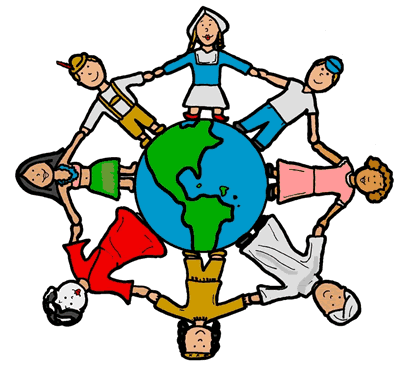                            Poradnia Psychologiczno - Pedagogiczna                  w Brzezinach                      serdecznie  zapraszadzieci w wieku  przedszkolnym i szkolnym z powiatu brzezińskiego do udziału w konkursie plastyczno- literackim  pod nazwąUŻYJ GŁÓWKI,                              GRAJ W PLANSZOWKI!zadanie konkursowe: wykonanie pracy plastycznej  lub ułożenie krótkiego   hasła,   rymowanki   propagującego  gry planszowe jako formę spędzania czasu wolnego                   z rodziną.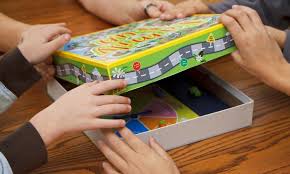 „Mamo, tato, zagraj ze mną”Termin dostarczania prac - do dnia 18 maja 2020 r. do godziny 24:00Na zwycięzców czekają nagrodySzczegółowy regulamin konkursu dostępny jest na stronie www.pppbrzeziny.pl